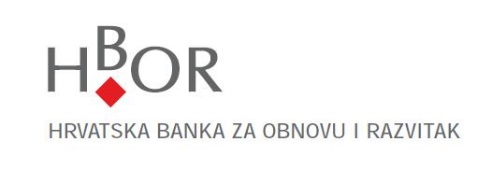 Ime / tvrtka poduzetnikaAdresa i mjesto sjedištaOIBIZJAVA O POTPORAMAOvime Ime / tvrtka poduzetnika kao (označiti): podnositelj zahtjeva za kredit/potporu (u daljnjem tekstu: podnositelj zahtjeva) povezana osoba podnositelja zahtjeva u smislu točke I. pod 3. ove Izjave (u daljnjem tekstu: povezana osoba)Povezana osoba ispunjava dio I. KORIŠTENJE POTPORE MALE VRIJEDNOSTI pod toč. 1. i samo točku 3.2. u dijelu II. DRŽAVNE POTPORE te se na povezanu osobu odnosi izjava navedena u četvrtom odlomku dijela III. ZAKLJUČNE IZJAVE, dok se ostali dijelovi ove Izjave na povezanu osobu ne odnose niti je obvezuju.pod materijalnom i kaznenom odgovornošću Hrvatskoj banci za obnovu i razvitak (u daljnjem tekstu: HBOR) izjavljuje sljedeće:I.	POTPORE MALE VRIJEDNOSTIKORIŠTENJE POTPORE MALE VRIJEDNOSTIPodnositelj zahtjeva/povezana osoba tijekom prethodne dvije fiskalne godine te tijekom tekuće fiskalne godine (označiti):  a) nije koristio b) koristio jepotpore male vrijednosti (uključujući i oslobođenja i/ili olakšice od plaćanja poreza na dobit ili dohodak koje se sukladno zakonskim propisima utvrđuju u skladu s odgovarajućim pravilima o potporama male vrijednosti). Ako je odgovor pozitivan, odnosno ako je odgovor pod  I.1.b) obvezno ispuniti sljedeće:b) 1. Datum dodjele potpore male vrijednosti:  b) 2. Iznos potpore male vrijednosti:  b) 3. Naziv državnog tijela ili pravne osobe koja je odobrila potporu male vrijednosti:  b) 4. Opis projekta (opravdanih  troškova) za kojeg je odobrena potpora male vrijednosti:  b) 5. Pravni temelj odobrenja potpore male vrijednosti (navesti Uredbu koja se primjenjuje, ovisno o sektoru podnositelja zahtjeva):  Pravni temelji odnosno Uredbe koje se odnose na potpore male vrijednosti navedene su u dijelu I. pod 2. ove Izjave. U slučaju da je podnositelj zahtjeva koristio više mjera potpora male vrijednosti, za svaku od korištenih mjera potpora potrebno je navesti sve podatke pod toč.1. b) 1-5.PRAVNI TEMELJI ODOBRENJA POTPORE MALE VRIJEDNOSTIPravni temelji odobrenja potpore male vrijednosti, ovisno o sektoru podnositelja zahtjeva/povezane osobe su:(a) 	Uredba Komisije (EU) br. 1407/13 od 18.12.2013. godine o primjeni članaka 107. i 108. Ugovora o funkcioniranju EU na potpore male vrijednosti za industriju i usluge, te preradu i trženje poljoprivrednih proizvoda (SL L 352, 24.12.2013.);(b) 	Uredba Komisije (EU) br. 1408/13 od 18.12.2013. godine o primjeni članaka 107. i 108. Ugovora o funkcioniranju EU na potpore male vrijednosti poljoprivrednom sektoru (SL L 352, 24.12.2013.);(c) 	Uredba Komisije (EU) br. 171/2014 od 27.06.2014. godine o primjeni članaka 107. i 108. Ugovora o funkcioniranju EU na potpore male vrijednosti u sektoru ribarstva i akvakulture (SL L 190, 28.06.2014.);(d) 	Uredba Komisije (EU) br. 360/2012 od 25.04.2012. godine o primjeni članaka 107. i 108. Ugovora o funkcioniranju EU na potpore male vrijednosti koje se dodjeljuju poduzetnicima koji pružaju usluge od općeg gospodarskog interesa (SL L 114, 26.04.2012.).3.	POVEZANE OSOBE PODNOSITELJA ZAHTJEVAUkoliko podnositelj zahtjeva ima povezane osobe kako je u nastavku određeno, potrebno je dostaviti podatke pod toč. 1. i za svaku povezanu osobu na način da istima ustupi primjerke ove Izjave, te ih dostavi HBOR-u popunjene. »Povezani poduzetnici« su poduzetnici među kojima postoji jedna od sljedećih veza:(a) 	jedan poduzetnik ima većinu glasačkih prava dioničara ili članova u drugom poduzetniku;(b) 	jedan poduzetnik ima pravo postaviti ili smijeniti većinu članova upravnog, upravljačkog ili nadzornog tijela u drugom poduzetniku;(c)	jedan poduzetnik ima pravo ostvarivati vladajući utjecaj na drugog poduzetnika prema ugovoru sklopljenom s tim poduzetnikom ili prema odredbi njegovog statuta ili društvenog ugovora;(d) 	jedan poduzetnik, koji je dioničar ili član u drugom poduzetniku, sam kontrolira, u skladu s dogovorom s drugim dioničarima ili članovima tog poduzetnika, većinu glasačkih prava dioničara ili glasačkih prava članova u tom poduzetniku.Poduzetnici koji su u bilo kojem od odnosa navedenih od toč. (a) do (d) preko jednog ili više drugih poduzetnika, isto se tako smatraju povezanim poduzetnicima.4.	STATUS PODNOSITELJA ZAHTJEVAPodnositelj zahtjeva ovime izjavljuje kako nije predmet cjelokupnog stečajnog postupka niti ispunjava kriterije za pokretanje cjelokupnog stečajnog postupka na zahtjev svojih vjerovnika u skladu s nacionalnim zakonodavstvom.U slučaju da je podnositelj zahtjeva veliki poduzetnik, uz ispunjenje gore navedenog uvjeta, također izjavljuje kako jest u situaciji koja odgovara najmanje kreditnom rejtingu B – (B minus).II.	DRŽAVNE POTPOREKORIŠTENJE DRŽAVNE POTPOREPodnositelj zahtjeva do sada (označiti): a) nije koristio b) koristio jedržavne potpore za isti projekt za kojeg podnosi zahtjev za kredit HBOR-u.Ako je odgovor pozitivan odnosno ako je odgovor pod II.b) obvezno ispuniti sljedeće:b) 1. Datum dodjele državne potpore:  b) 2. Iznos i intenzitet državne potpore:  b) 3. Naziv državnog tijela ili pravne osobe koja je odobrila državnu potporu:  b) 4. Opis projekta (opravdanih troškova) za kojeg je odobrena državna potpora:  b) 5. Pravni temelj dodjele državne potpore (navesti naziv propisa):  U slučaju da je podnositelj zahtjeva koristio više mjera državne potpore isti projekt, za svaku od korištenih mjera potpora potrebno je navesti sve podatke pod b) 1-5. STATUS PODNOSITELJA ZAHTJEVAPodnositelj zahtjeva (označiti): a) nije poduzetnik u teškoćama b) je poduzetnik u teškoćamaSukladno odredbama čl. 2. toč. 18. Uredbe Komisije (EU) br. 651/2014 od 17.06.2014. godine o ocjenjivanju određenih kategorija potpora spojivima s unutarnjim tržištem u primjeni članaka 107. i 108. Ugovora (SL L 187 od 26.06.2014., dalje: Uredba: 651/2014) utvrđeno je kako se smatra da je poduzetnik u teškoćama onaj poduzetnik kod kojeg je nastupila najmanje jedna od sljedećih okolnosti:(a) 	U slučaju društva s ograničenom odgovornošću (osim MSP-a koji postoji manje od tri godine ili, za potrebe prihvatljivosti za potpore za rizično financiranje, MSP-a tijekom 7 godina od njegove prve komercijalne prodaje koji je primjeren za ulaganja u rizično financiranje na temelju dubinske analize koju je proveo odabrani financijski posrednik), ako je više od polovice njegova vlasničkog kapitala izgubljeno zbog prenesenih gubitaka.To se događa kada se odbijanjem prenesenih gubitaka od pričuva (i svih drugih elemenata koji se općenito smatraju dijelom vlastitog kapitala društva) dobije negativan kumulativni iznos koji prelazi polovicu temeljnog vlasničkog kapitala.Za potrebe ove odredbe „društvo s ograničenom odgovornošću“ odnosi se posebno na dvije vrste društava navedene u Prilogu I. Direktivi 2013/34/EU, a „vlasnički kapital“ obuhvaća, prema potrebi, sve premije na emitirane dionice;(b)	U slučaju društva u kojem najmanje nekoliko članova snose neograničenu odgovornost za dug društva (osim MSP-a koji postoji manje od tri godine ili, za potrebe prihvatljivosti za potpore za rizično financiranje, MSP-a tijekom 7 godina od njegove prve komercijalne prodaje koji je primjeren za ulaganja u rizično financiranje na temelju dubinske analize koju je proveo odabrani financijski posrednik), ako je više od polovice njegova kapitala navedenog u financijskom izvještaju društva izgubljeno zbog prenesenih gubitaka.Za potrebe ove odredbe „društvo u kojem najmanje nekoliko članova imaju snosi neograničenu odgovornost za dug društva“ odnosi se posebno na vrste društava navedene u Prilogu II Direktivi 2013/34/EU;(c)	Ako se nad poduzetnikom provodi cjelokupni stečajni postupak ili on ispunjava kriterije u skladu s nacionalnim pravom da se nad njim provede cjelokupni stečajni postupak na zahtjev vjerovnika.(d)	Ako je poduzetnik primio potporu za sanaciju, a nije još nadoknadio zajam ili okončao jamstvo, ili je primio potporu za restrukturiranje a još je podložan planu restrukturiranja;(e)	U slučaju poduzetnika koji nije MSP, ako je tijekom zadnje dvije godine:omjer knjigovodstvenog duga i kapitala poduzetnika bio veći od 7,5 iEBITDA koeficijent pokrića kamata poduzetnika bio je niži od 1.0.DRUGE IZJAVE3.1.	ZABRANA PREMJEŠTANJA DJELATNOSTIPodnositelj zahtjeva izjavljuje kako:u razdoblju od 2 (dvije) godine prije podnošenja zahtjeva za kredit/potporu HBOR-u nije proveo premještanje u objekt u kojem će se odvijati početno ulaganje za koje se traži potpora teu razdoblju od 2 (dvije) godine nakon završetka početnog ulaganja za koje se traži potpora neće provesti premještanje u objekt u kojem će se odvijati početno ulaganje za koje će tražiti potporu.Za potrebe primjene ove odredbe, „premještanje“ znači transfer iste ili slične djelatnosti ili njezina dijela iz objekta u jednoj ugovornoj stranci Sporazuma o Europskom gospodarskom prostoru (početni objekt) u objekt u kojemu se ulaganje odvija u drugoj ugovornoj stranci Sporazuma o Europskom gospodarskom prostoru (objekt kojemu je dodijeljena potpora). Prijenos postoji ako proizvod ili usluga u početnim objektima i u objektima kojima je dodijeljena potpora služi barem dijelom za iste potrebe i ispunjava zahtjeve ili potrebe iste vrste korisnika, a radna se mjesta gube u istoj ili sličnoj djelatnosti u jednom od početnih objekata korisnika u Europskom gospodarskom prostoru.3.2.	DRUGO ULAGANJE U ISTOJ ŽUPANIJIPodnositelj zahtjeva/povezana osoba podnositelja zahtjeva (označiti): a) nije b) jestu razdoblju od 3 (tri) godine prije podnošenja zahtjeva za kredit/potporu HBOR-u u istoj županiji započeo radove na drugom ulaganju za koje mu je odobrena potpora, sukladno čl. 14 toč. 13. Uredbe br. 651/2014.Ako je odgovor pozitivan, odnosno ako je odgovor pod 3.2.b), u nastavku je potrebno je navesti ukupan iznos opravdanih troškova prethodno započetog projekta ulaganja: III.	ZAKLJUČNE IZJAVEPodnositelj zahtjeva izjavljuje kako ne podliježe neizvršenom nalogu za povrat državne potpore na temelju prethodne odluke Komisije kojom se potpora ocjenjuje nezakonitom i neusklađenom s unutarnjim tržištem temeljem čl. 1. toč. 4. a) Uredbe br. 651/2014.Podnositelj zahtjeva izjavljuje kako je upoznat s važećim propisima o državnim potporama te u slučaju da Europska komisija kao tijelo nadležno za nalaganje povrata državnih potpora  donese odluku kojom se od Republike Hrvatske zahtijeva da poduzme sve neophodne mjere kako bi od korisnika povukla sredstva potpore kao nezakonite ili zloupotrebljene (dalje: odluka o povlačenju potpore), suglasan je i obvezuje se vratiti HBOR-u ukupan iznos državnih potpora kojeg treba povući sukladno odluci o povlačenju potpore, uključujući i kamatu po odgovarajućoj stopi koju odredi Komisija, plativom od dana kada je nezakonita potpora stavljena na raspolaganje korisniku do dana povlačenja, tj. povrata iznosa potpore.Podnositelj zahtjeva izjavljuje kako je upoznat s HBOR-ovom obvezom izvještavanja nadležnih institucija za praćenje dodijeljenih državnih potpora i potpora male vrijednosti sukladno svakodobno važećim propisima, a koja također uključuje prenošenje podataka navedenih u ovoj Izjavi i u pratećoj dokumentaciji trećim osobama, kao i javnu objavu podataka o odobrenim potporama i načinu njihovog korištenja, od strane trećih osoba/nadležnih institucija u sklopu izvješća o odobrenim potporama koja im je HBOR obvezan dostavljati, te izjavljuje da je s navedenim izvještavanjem, prenošenjem i javnom objavom podataka suglasan.Podnositelj zahtjeva/povezana osoba izjavljuje kako je suglasan da HBOR bilo kakvo utvrđivanje netočnosti u ovoj Izjavi može smatrati valjanim razlogom da HBOR zatraži povrat potpore koju će HBOR Krajnjem korisniku dodijeliti u slučaju odobrenja jamstva na temelju podnesenog zahtjeva za jamstvo kojeg je ova Izjava prilog, kao i da će HBOR-u naknaditi sve troškove koji bi mu zbog toga nastali.Mjesto i datumIme i prezime ovlaštene osobe i potpis